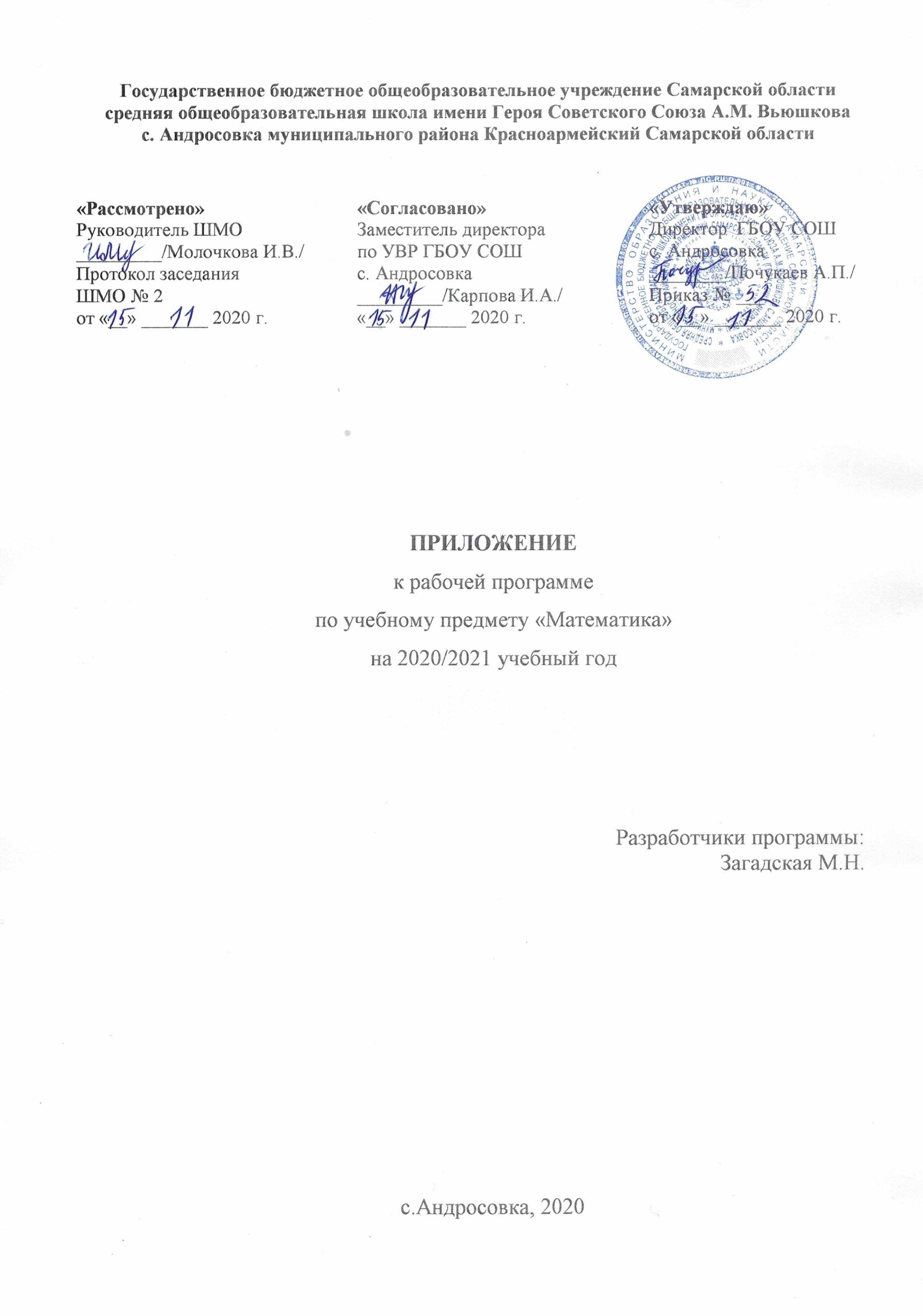 Приложение к рабочей программе по учебному предмету «Математика» на уровне основного общего образования на 2020-2021 учебный годНастоящее приложение разработано на основании «Методических рекомендаций по организации образовательного процесса общеобразовательных организаций на уровне основного общего образования на основе результатов Всероссийских проверочных работ, проведенных в сентябре-октябре 2020 г.» (Письмо Минросвещения России № ВБ - 2141/03 от  19.11.202 г. «О методических рекомендациях»), анализа ВПР по математике учителя математики Загадской М.Н.Настоящее приложение разработано в целях формирования и развития несформированных  умений и видов деятельности, характеризующих достижение планируемых результатов освоения ООП начального общего и/или основного общего образования, выявленных в ходе проведения Всероссийских проверочных работ по данному предмету в сентябре-октябре 2020 г.Календарно-тематическое планированиеКалендарно-тематическое планированиеКалендарно-тематическое планированиеДополнение к КТП№ урока Дата урокаТема урокаКоррекцияпо результатам ВПР8 класс алгебра8 класс алгебра8 класс алгебра8 класс алгебра2918.11Решение задачАрифметические действия с обыкновенными дробями3019.11Решение задачЕдиницы измерения длины, площади, объёма, массы, времени, скорости363.12Преобразование выражений содержащих  квадратные корниУравнение с одной переменной, корень уравнения378.12Преобразование выражений содержащих  квадратные корниПреобразования выражений389.12Преобразование выражений содержащих  квадратные корниФормулы сокращённого умножения: квадрат суммы и квадрат разности; формула разностиквадратов4015.12Повторение теории, решение задачРешение текстовых задач алгебраическим способом4217.12Какие  уравнения называются квадратными Представление зависимости между величинами в виде формул4322.12Какие  уравнения называются квадратнымиПримеры графических зависимостей, отражающих реальные процессы8 класс геометрия8 класс геометрия8 класс геометрия8 класс геометрия24
4.12Решение задач на вычисление площадей фигурПлощадь и её свойства. Площадь прямоугольника259.12Теорема ПифагораПрямая. Параллельность и перпендикулярностьпрямых2923.12Решение задачЕдиницы измерения длины, площади, объёма, массы, времени, скорости